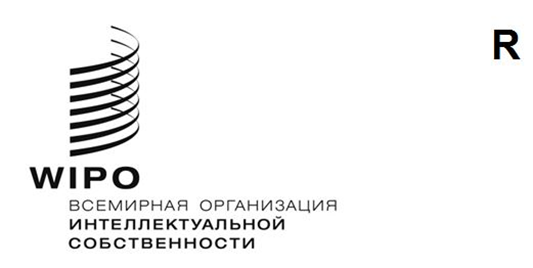 SCCR/45/2 REV.оригинал: английскийдата: 20 февраля 2024 годаПостоянный комитет по авторскому праву и смежным правамСорок пятая сессияЖенева, 15–19 апреля 2024 годааккредитация неправительственных ОРГАНИЗАЦИйДокумент подготовлен СекретариатомВ приложениях к настоящему документу приводится информация о неправительственных организациях, обратившихся с просьбой предоставить им статус наблюдателя на сессиях Постоянного комитета по авторскому праву и смежным правам (ПКАП) в соответствии с правилами процедуры ПКАП (см. документ SCCR/1/2, пункт 10).ПКАП предлагается утвердить участие в сессиях Комитета неправительственных организаций, упомянутых в приложениях к настоящему документу.[Приложения следуют]НЕПРАВИТЕЛЬСТВЕННые ОРГАНИЗАЦИи, ОБРАТИВШиеСЯ С ПРОСЬБой Об участии в СЕССИЯХ ПОСТОЯННОГО КОМИТЕТА ПО АВТОРСКОМУ ПРАВУ И СМЕЖНЫМ ПРАВАМ (ПКАП) в качестве наблюдателяНекоммерческая организация по защите авторских и смежных прав («Аманат»)Организация «Аманат» была создана в 2009 году как организация по коллективному управлению правами на публичное исполнение музыки.  Она насчитывает более 600 членов, включая исполнителей, производителей фонограмм, авторов, композиторов и фотографов.В 2015 году Организация присоединилась к SCAPR в качестве ассоциированного члена. В 2020 году она стала участником Международной базы данных исполнителей (IPD) SCAPR. «Аманат» имеет свыше 40 соглашений с иностранными партнерами об управлении правами на публичное исполнение музыки, авторскими правами и правами производителей фонограмм.Полная контактная информацияг-н Азамат Тлеужанов, заместитель генерального директора и координатор по международным связямНекоммерческая организация по защите авторских и смежных прав («Аманат»)050022, проспект Сейфуллина 597А, офис 404Алма-Ата, КазахстанТелефон: +772 7 313 17 02 Электронная почта: info@kazamanat.kz , azamat@kazamanat.kz Веб-сайт: www.kazamanat.kz [Приложение II следует]Федеральная ассоциация музыкальной отрасли ГерманииФедеральная ассоциация музыкальной отрасли Германии (Bundesverband Musikindustrie e.V., BVMI) представляет интересы порядка 200 звукозаписывающих и музыкальных компаний, на долю которых приходится более 80 процентов немецкого музыкального рынка. Для публики BVMI служит главным связующим звеном с музыкальной отраслью.Полная контактная информацияд-р Флориан Дрюке, председатель и генеральный директорРене Уаро, управляющий директор по правовым и политическим вопросамBundesverband Musikindustrie e.V.Linienstr. 15210115 BerlinGermanyТелефон: +49.30.59 00 38 - 0Электронная почта: info@musikindustrie.de, eichler@musikindustrie.deВеб-сайт: www.musikindustrie.de[Конец приложения II и документа]